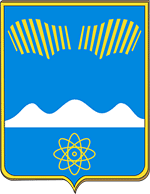 АДМИНИСТРАЦИЯГОРОДА ПОЛЯРНЫЕ ЗОРИС ПОДВЕДОМСТВЕННОЙ ТЕРРИТОРИЕЙПОСТАНОВЛЕНИЕ«____» января 2023 г.                                                                                        № ______О внесении изменений в административный регламент по предоставлению муниципальной услуги«Постановка граждан на учет в качестве лиц, имеющих право на предоставление земельных участков в собственность бесплатно на территории муниципального образования город Полярные Зори с подведомственной территорией»В связи с выявлением технической ошибки, п о с т а н о в л я ю:1. Внести в административный регламент по предоставлению муниципальной услуги «Постановка граждан на учет в качестве лиц, имеющих право на предоставление земельных участков в собственность бесплатно на территории муниципального образования город Полярные Зори 
с подведомственной территорией», утвержденный постановлением администрации города Полярные Зори от 17.11.2022 № 1029 следующие изменения:- в п. 3.2.5.1. слова «о выдаче разрешения на ввод объекта в эксплуатацию» заменить словами «о постановке на учет».2. Постановление вступает в силу со дня его официального опубликования.Глава города Полярные Зорис подведомственной территорией                                                              М.О. ПуховВизы согласования:И.о. начальника ОИОиМК  _______________  Ю.С. Буркгарт «___» января 2023 г.Юрисконсульт ОИОиМК  ______________  М.О. Журавлева «___» января 2023 г.Правовой отдел  _______________________________           «___» января 2023 г.Толина Е.К.Проект постановления направлен в прокуратуру в электронном виде 1-дело, 1 - ОИОиМК, 1- Прокуратура